UNIVERSITY OF ILLINOISUrbana-Champaign • Chicago • SpringfieldThe Board of Trustees352 Henry Administration Building, MC-350506 South Wright StreetUrbana, IL 61801	NOTICEAugust 17, 2020A meeting of the Shield T3 LLC Board of Managers will be held Wednesday, August 19, 2020, beginning at 11 a.m.  (A copy of the schedule is attached.)Per Governor Pritzker’s Executive Order 2020-48 and 5 ILCS 120/7(e), this committee will meet via teleconference, available at: (312) 626-6799, meeting ID 993-8482-2902, password: 912509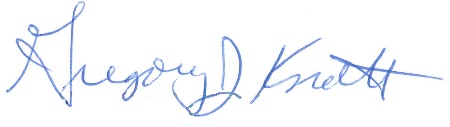 Gregory J. KnottSecretary of the Board of Trusteesc.	Members of the Board of Trustees
President Killeen
Mr. McKeever 	University Officers
Members of the Press Shield T3, LLCMeeting of the Board of ManagersAugust 19, 202011:00 am – 1:00 pmOnline MeetingTelephone:  +1 312 626 6799Meeting ID 993-8482-2902Password: 912509Open Session AgendaCall to OrderOpening RemarksAction Item: Select Chair of the Board of Managers Discussion of Corporate Formation and Governing DocumentsAction Item: Elect Other Officers of BOMSecretary of the Board of ManagersTreasurerAction Item: Approve Governance Documents Articles of OrganizationOperating AgreementServices and Management AgreementReview of University Related Organization Regulations and Fiduciary Duties Executive SessionReturn to Open SessionNew BusinessAdjournNext Planned Meeting: To be determined